МАДОУ АР детский сад «Сибирячок» корпус №3Акция толерантности «Все мы разные, все мы равные!»Открытка к Новому годупо нетрадиционной технике рисования ладошками и пальчиками  «Украсим   Ёлочку»Участник:Евдокименко Даниил,  3 годаВоспитатель:Стёпочкина Маргарита Сергеевна	2020 годЦель: учить в процессе рисования передавать образ елки, располагать изображение по всему листу бумагиЗадачи:-Формировать образное представление-Развитие тактильных ощущений-Вызвать чувство радости от процесса творчества, проделанной работы-Воспитывать аккуратность, самостоятельностьМатериал:Половинка листа А4, гуашь (зеленая, красная, желтая, синяя, коричневая, влажные салфетки, кисточка.Этапы выполнения:1.Кисточкой намазать ладошку ребенка зеленой гуашью и приложить к бумаге, сделать несколько отпечатков, придать форму елки.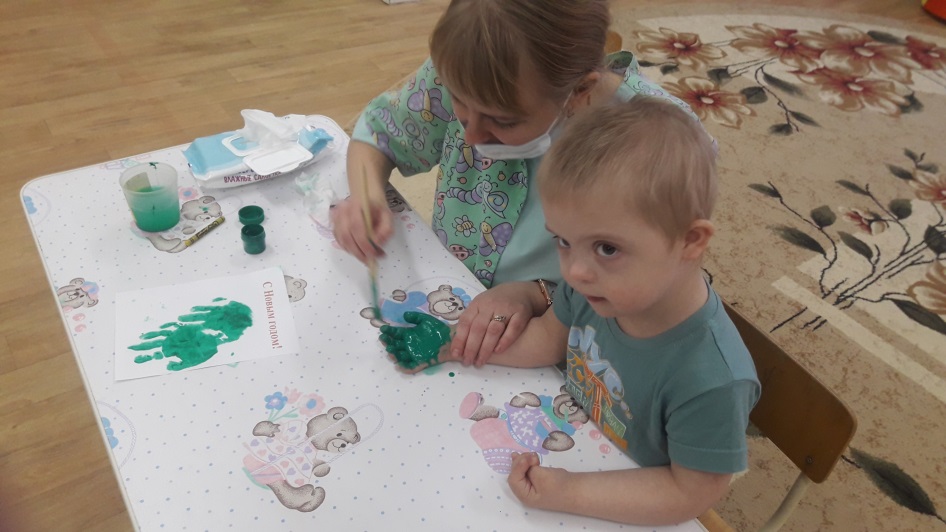 2.Образ ёлочки готов! Можно приступить к украшению.Даниил  окунает пальчик в краску по желанию (синяя, красная, желтая) и прикладывают его к рисунку, украшая елочку разноцветными шарами.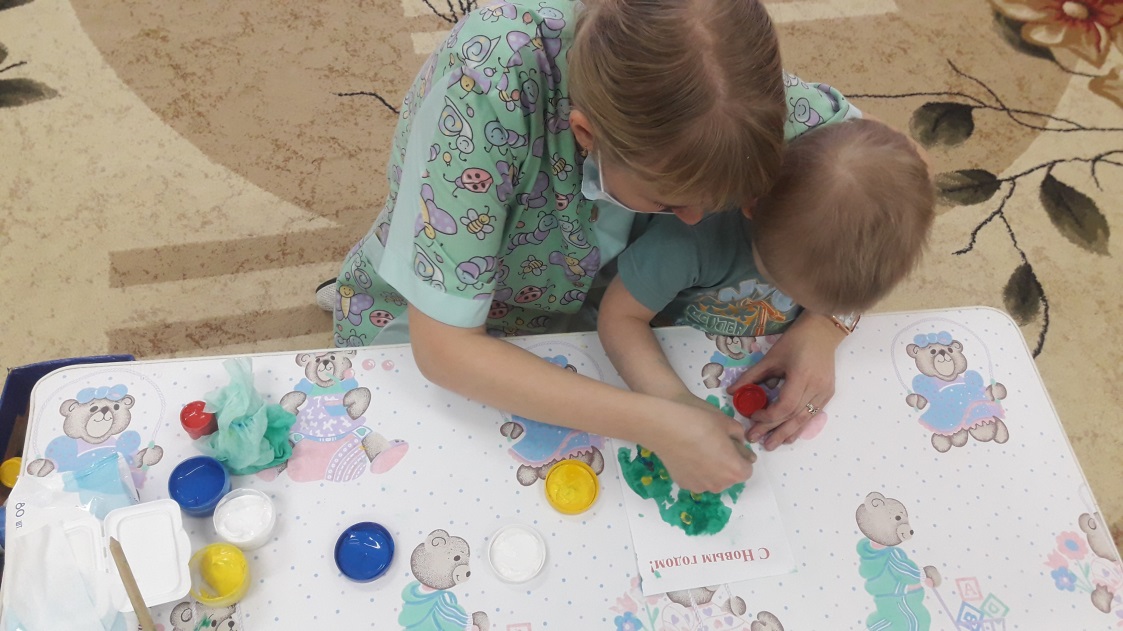 Вот наша ёлочка готова!Дорисовав звезду и ствол  цветными карандашами,  мы сделали открытку к Новому году своими руками. Использование данной техники рисования приносит  ребёнку  радость от собственного творчества.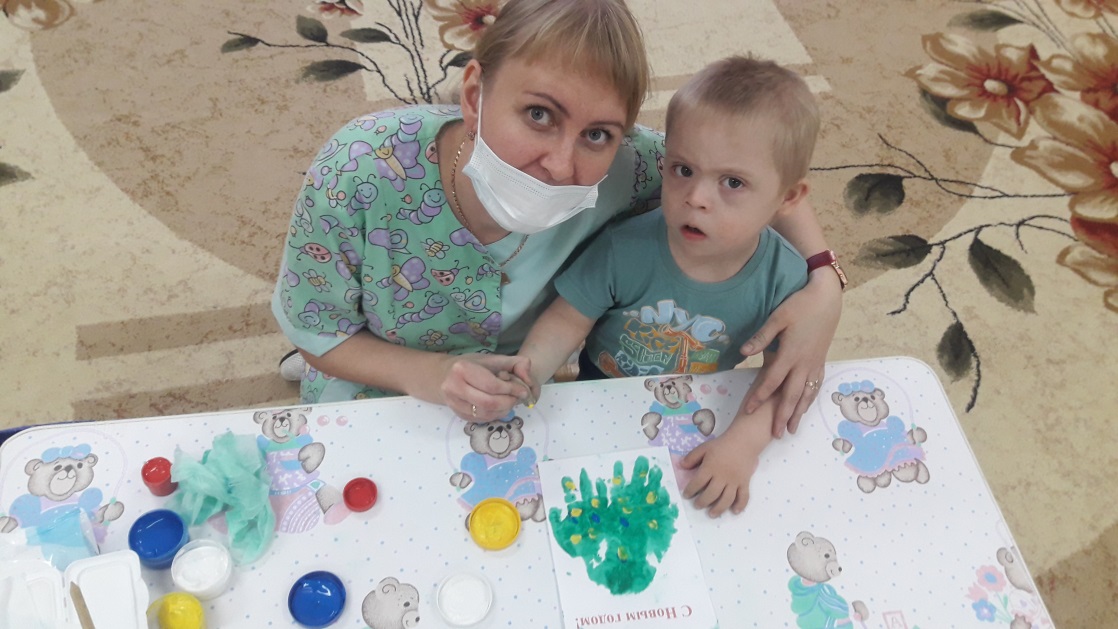 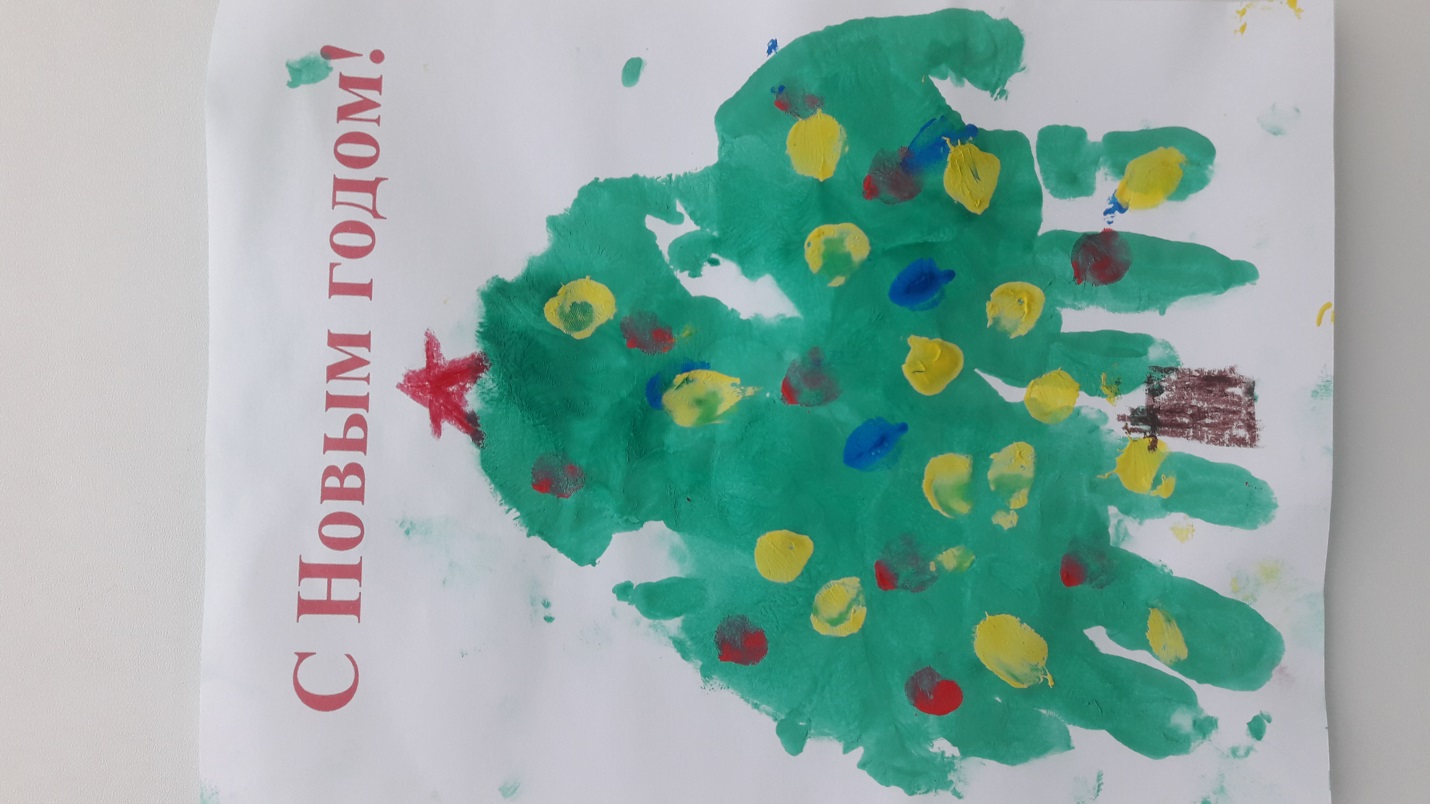 